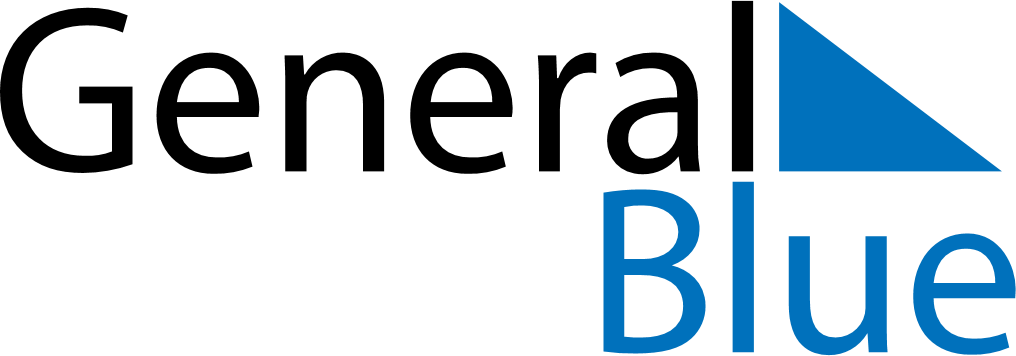 Weekly CalendarDecember 30, 2018 - January 5, 2019Weekly CalendarDecember 30, 2018 - January 5, 2019Weekly CalendarDecember 30, 2018 - January 5, 2019Weekly CalendarDecember 30, 2018 - January 5, 2019Weekly CalendarDecember 30, 2018 - January 5, 2019Weekly CalendarDecember 30, 2018 - January 5, 2019SUNDAYDec 30MONDAYDec 31TUESDAYJan 01WEDNESDAYJan 02THURSDAYJan 03FRIDAYJan 04SATURDAYJan 05